PROPÓSITO.Mantener actualizada la base de datos de los distintos movimientos administrativos del personal adscrito a los SEPDES.ALCANCE.	Este procedimiento está dirigido a todo el personal de la SEPyC.En él participan todas las áreas educativas, la Dirección de Recursos Financieros, la Dirección de Recursos Humanos.Inicia cuando la Unidad de Registro Control y Trámite envía formatos requisitados y validados. (Altas, bajas, reanudaciones y licencias) y termina cuando recibe Formatos Únicos de Personal capturados y reporte de lo mismo.   El presente procedimiento da cumplimiento al elemento 7.5 de la Norma ISO: 9001-2008.POLÍTICAS DE OPERACIÓN. Los formatos únicos de Personal deben estar autorizados para poder realizar este trámite.DOCUMENTOS DE REFERENCIA. 5.-  REGISTROS.6. TÉRMINOS Y DEFINICIONES. Reanudación: Reincorporación del empleado a labores después de haber gozado de alguna licencia.7. DIAGRAMA DE FLUJO.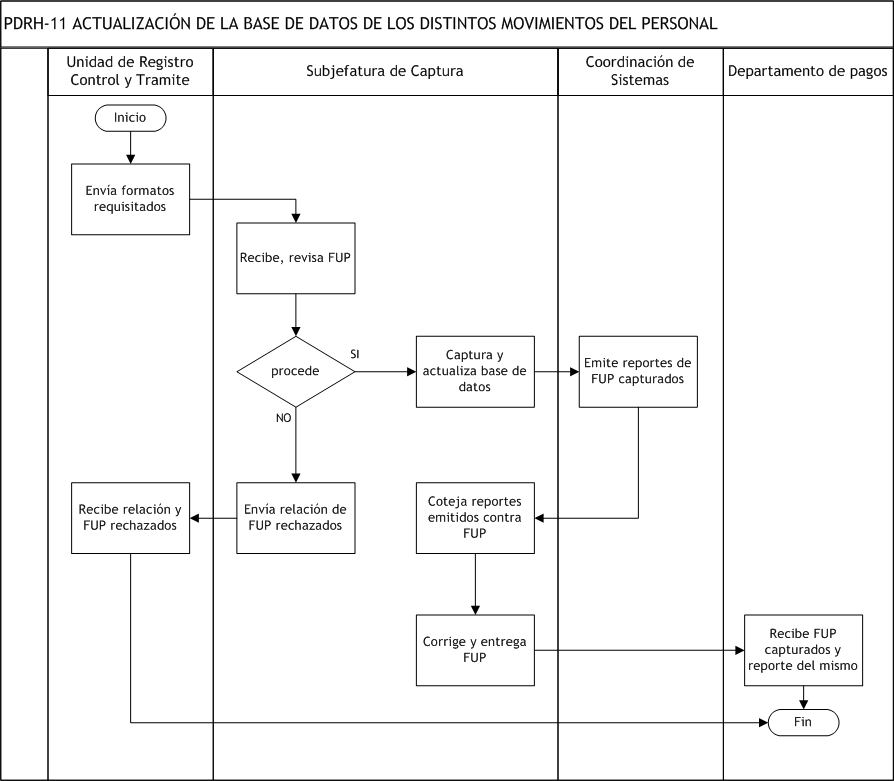 8. DESCRIPCIÓN DEL PROCEDIMIENTO.9. PRODUCTOS.10. CONTROL DE CAMBIOS.Donde: RD-Representante de la Dirección, SP-Supervisor de Procedimiento y AD-Alta DirecciónReglamento de las Condiciones Generales de Trabajo.Reglamento Interno de SEPyC y SEPDES.Elaboró:Profa. María del Rosario Valenzuela MedinaDirectora de Recursos HumanosRevisó:Lic. Sinaí Burgueño BernalSupervisor de ProcedimientosValidó:Lic. Rosmery Osuna PatrónRepresentante de la DirecciónAprobó:Ing. Felipe Álvarez OrtegaAlta Dirección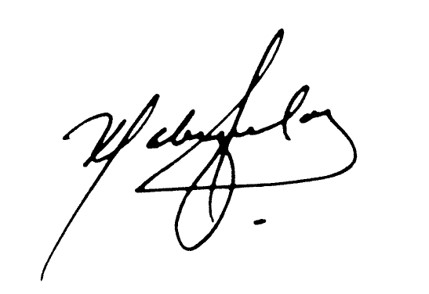 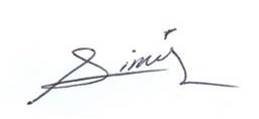 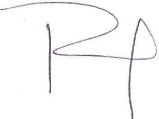 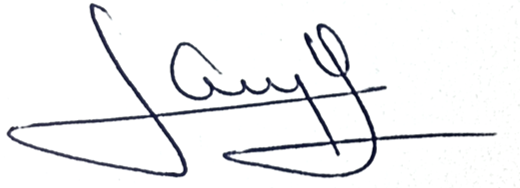 Nombre del RegistroCódigoTiempo de RetenciónLocalización y AccesoDisposición de los RegistrosAlta de plazaRDRH-11.013 AñosEscritorioDestrucciónBaja de plaza RDRH-11.023 AñosEscritorioDestrucciónCambio de plaza RDRH-11.033 AñosEscritorioDestrucciónLicencias RDRH-11.043 AñosEscritorioDestrucciónReanudaciones RDRH-11.053 AñosEscritorioDestrucciónAlta de percepción RDRH-11.063 AñosEscritorioDestrucciónBaja de percepciónRDRH-11.073 AñosEscritorioDestrucciónAlta de deducción RDRH-11.083 AñosEscritorioDestrucciónVolante de rechazoRDRH-11.093 AñosEscritorioDestrucciónRelación de movimientos que se envían al departamento de pagos  para: Liquidación y/o pago por SAYCOP. RDRH-11.103 AñosEscritorioDestrucciónResponsableActividadTareasRegistroUnidad de Registro, Control y Trámite1. Envía formatos1.1 Envía Formatos  Únicos   de   Personal requisitados y validados. (Altas, bajas, reanudaciones y licencias).------Unidad de Registro, Control y Tramite(Subjefatura de Captura)2. Recibe, revisa y envía2.1 Recibe  y    revisa   Formatos   Únicos  de  Personal.  Si  cumple con los requisitos pasa a tarea 2.3; y si no procede continúa.2.2 Envía  relación  y  Formatos  Únicos   de   Personal  rechazados. Pasa a tarea. 3.1.2.3 Captura y actualiza la base de datos de acuerdo a lo que marca el Formato   Único  de  Personal. Pasa a tarea 4.1.Volante de rechazo RDRH-11.09Relación de movimientos que se envían al departamento de pagos  para: Liquidación y/o pago por SAYCOP. RDRH -11.10Unidad de Registro, Control y Trámite3. Recibe relación3.1 Recibe relación y FUP rechazados. Pasa a Fin de Procedimiento.------Coordinación de Sistemas4. Emite reportes y turna4.1 Emite reportes de formatos capturados y turna.Alta de plaza RDRH-11.01Baja de plaza RDRH -11.02Cambio de plaza RDRH -11.03Licencias RDRH -11.04Reanudaciones RDRH -11.05Relación de alta-percepción RDRH -11.06Baja de percepción RDRH -11.07Alta de deducciónRDRH -11.08Subjefatura de Captura5. Coteja5.1 Coteja reportes emitidos contra Formatos Únicos de Personal capturados.5.2 Corrige movimientos  capturados  en caso de ser necesario.5.3 Entrega Formatos Únicos de Personal capturados con sus reportes respectivos.------Departamento de Pagos6. Recibe FUP6.1 Recibe Formatos Únicos de Personal capturados y reporte de lo mismo.------Fin de ProcedimientoFin de ProcedimientoFin de ProcedimientoFin de ProcedimientoProductosBase de datos actualizadaRevisiónFechaRevisóAprobóDescripción del cambio0002/05/2012RD/SPADEmisión inicial.0128/06/2013RD/SPADSe elimina el punto 9. Indicadores de la estructura del contenido de este procedimiento y se recorre la numeración.0214/07/2014RD/SPAD- Se sustituye a la C. Yadira del Carmen López Aguilar de supervisora de procedimientos por la Lic. Sinaí Burgueño Bernal.- Se eliminó de Anexos: Registros.- Se eliminó Cuadro SNC.0312/06/2015RD/SPAD-Se modifica el propósito.-Se modifican los nombres de los registros:-Relación de altas por Alta de plaza-Relación de bajas por Baja de plaza-Relación de cambios de plaza por Cambio de plaza-Relación de licencias por Licencias-Relación de reanudaciones por Reanudaciones-Relación de alta-percepción por Alta de percepción-Relación baja percepción por Baja de percepción-Relación de alta deducción por Alta deducción-Relación de FUP que se regresan al área educativa para su corrección por Volante de rechazo.-Relación de FUP regresados a la UAP, para su pago único saycop por Relación de movimientos que se envían al departamento de pagos  para: Liquidación y/o pago por saycop.0408/10/2015RD/SPAD-Se modifica descripción del procedimiento.0516/01/2016RD/SPADEn sustitución del Lic. Rodolfo Pérez Inzunza firma el Procedimiento el Lic. Adolfo Duarte Calderón como Director General de Servicios Administrativos.0612/01/2017RD/SPADEn sustitución del Lic. Adolfo Duarte Calderón firma el Procedimiento el Ing. Felipe Álvarez Ortega como Director General de Servicios Administrativos.0717/04/2017RD/SPADEn sustitución del Profr. Jesús Francisco Miranda Rey  Firma el Procedimiento la Profa. María del Rosario Valenzuela Medina como Directora de Recursos Humanos.0821/06/2017RD/SPAD-En el punto 5. Registros,  se incluye cuadro descriptivo, con tiempo de retención, localización y acceso, y disposición de los registros.